NAME:FAJUYITAN  AYOOLA PRECIOUSMATRIC NUMBER:16/SCI14/004DEPARTMENT: GEOLOGYCOURSE: CSC201( COMPUTER PROGRAMMING )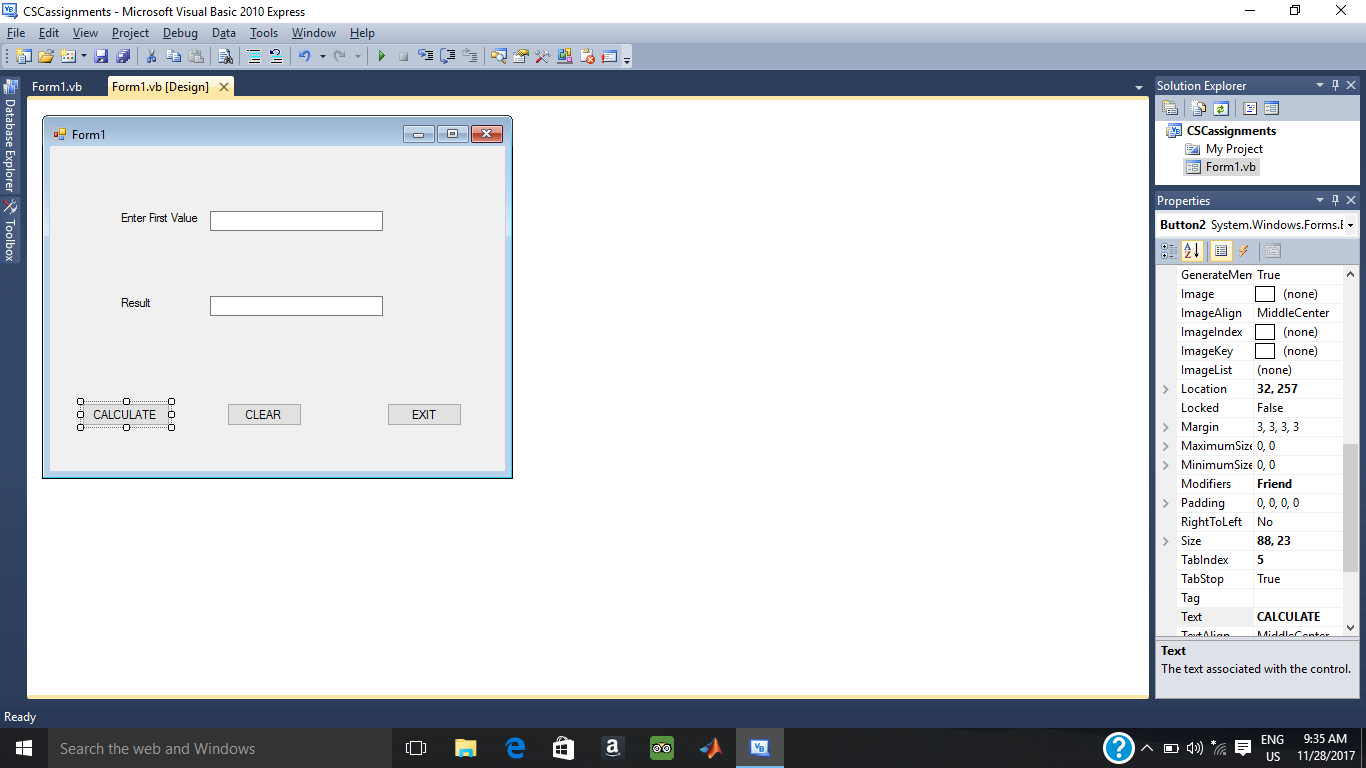 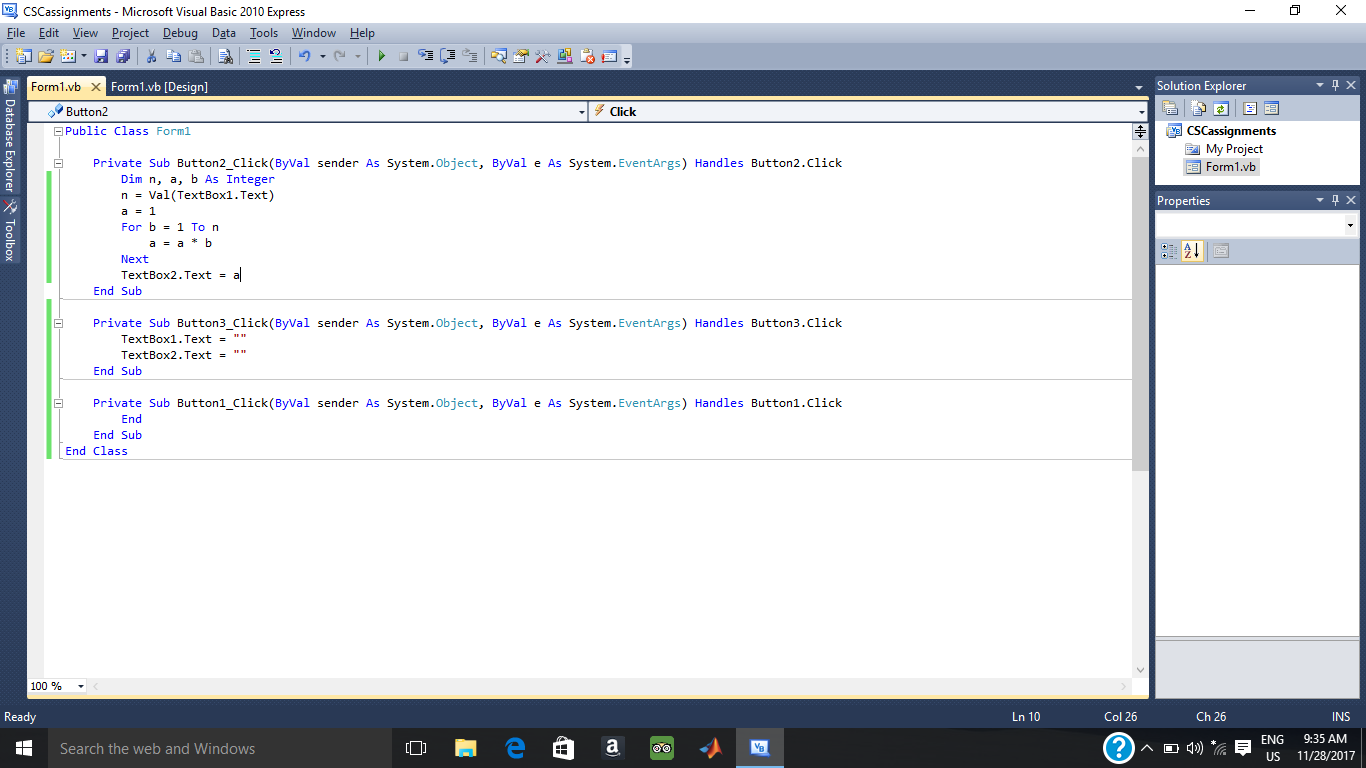 